Bellsquarry Primary School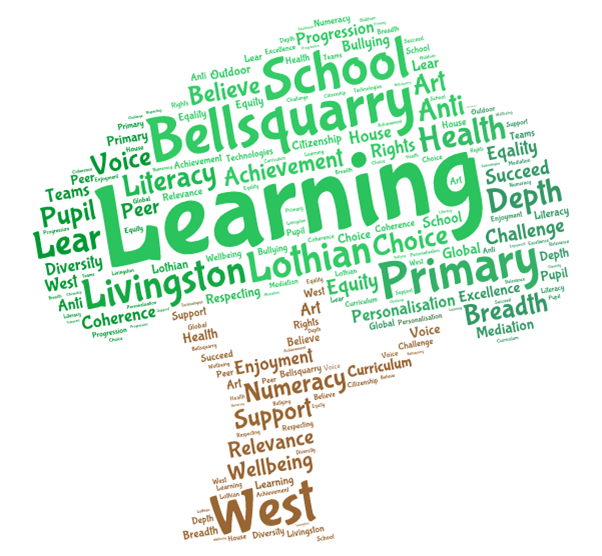 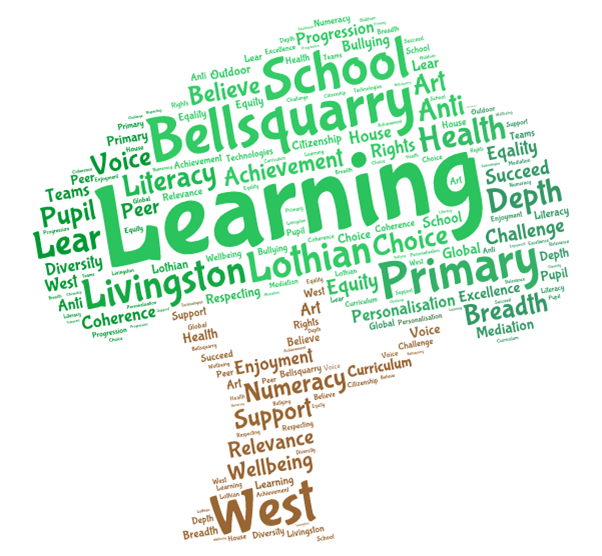 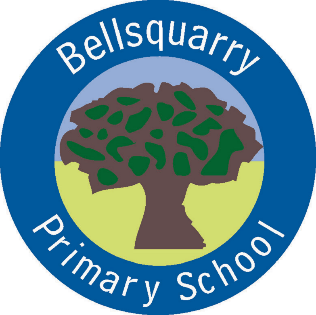 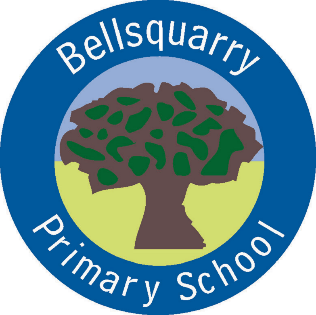 P1 Learning Overview Term 3 (January – March 2018)The main focus for learning this term will be:LiteracyJolly Phonics Programme of StudyIndependent writing and readingDevelopment of talking and listening skillsNumeracyNumber Sense to 10  using the SEAL approach  -  Numicon, five and ten framesNumbers to 20Time3D shapeHealth & WellbeingFood Choices and Healthy EatingMedicinesP.E. - gymnastics and yogaThe Daily Mile twice a weekInterdisciplinary LearningCelebrating ScotlandDiscrete SubjectsScience: MaterialsRME: Caring,  Naming Ceremonies, EasterMusic: Specialist (Mrs England)French: Specialist (Mrs Weatherston Sharma)Opportunities for personal achievement and involvement in the ethos and wider life of the schoolClassroom responsibilitiesPupil of the WeekWhole school assembly presentationPollinationOther informationP.E. on Monday and Wednesday. Please make sure children have shorts, tee-shirt and gym rubbers which fit well.P.E. kit should be left in school to make sure it is always available.Children should wear gym rubbers at all times in school for Health and Safety reasons. Please ensure these are left in school.